General AssembliesGeneral AssembliesMoving Picture, Audio and Data Coding by Artificial Intelligencewww.mpai.communityPublic DocumentN17012024/04/172024/04/17SourceGeneral Assembly #43 (MPAI-43)General Assembly #43 (MPAI-43)TitleMPAI TimelineMPAI TimelineTargetMPAI-43MPAI-43NBThe date is represented as y/mm/dd where y is the last digit of the year of the 2020 decadeStdVFunRqCoRqCfTStdDvTchStRfSwConfTPerfATRAIF1.10/10/210/11/180/12/161/02/171/11/242/06/222/09/302.02/02/232/06/222/07/192/10/263/04/19AIH1.02/06/223/08/233/10/25CAE1.40/10/210/12/161/02/171/04/141/12/222/12/212/09/302.02/06/222/06/222/07/192/10/263/02/223/04/192.14/01/24CAV11.01/07/193/07/123/09/29CAV21.03/09/294/05/154/07/104/08/21CUI1.10/11/181/02/171/03/171/05/121/09/301/09/301/09/301/09/30EEV1.02/04/204/09/30EVC1.00/10/214/07/10GSA0/10/21HMC1.03/10/254/02/211.14/04/174/05/15MMC1.20/10/210/12/161/02/171/04/141/09/303/09/292.02/02/232/06/222/07/192/10/263/09/292.13/12/20MMM12/09/303/12/203/01/2523/01/253/04/193/04/1931.03/04/193/06/143/06/143/07/123/09/291.13/12/2043/09/294/05/154/07/104/08/21OSD1.00/05/123/08/233/10/253/09/291.14/05/154/06/124/07/10PAF1.02/04/202/10/263/09/291.13/12/20PRF1.04/01/244/05/15SPG1.00/10/21NNW1.02/04/202/06/222/07/192/10/263/02/223/03/223/11/22XRV1.02/06/223/08/233/11/22#38394041424344454647484950515253545556y23232424242424242424242424242525252525m11120102030405060708091011120102030405d22202421201715121021301613111512110907#19202122232425262728293031323334353637y22222222222222222223232323232323232323m04050607080910111201020304050607080910d20182219243026232125222219171412232925#0123456789101112131415161718y20202020212121212121212121212121222222m09101112010203040506070809101112010203d30211816201717141209192530272422262323#AcronymTitleMPAI-AIFAI FrameworkMPAI-AIHAI Health dataMPAI-ARAAvatar Representation and AnimationMPAI-CAE Context-based Audio EnhancementMPAI-CAVConnected Automotive VehiclesMPAI-CUICompression and Understanding of Industrial DataMPAI-EEVAI-based End-to-End Video CodingMPAI-EVCAI-Enhanced Video CodingMPAI-GSAIntegrative AI-based Analysis of Genomic/ Sensor ExperimentsMPAI-MCSMixed-reality Collaborative SpacesMPAI-MMCMulti-Modal ConversationMPAI-NNWNeural Network WatermarkingMPAI-OSDVisual Object and Scene DescriptionMPAI-SPGServer-based Predictive Multiplayer GamingMPAI-XRVXR Venues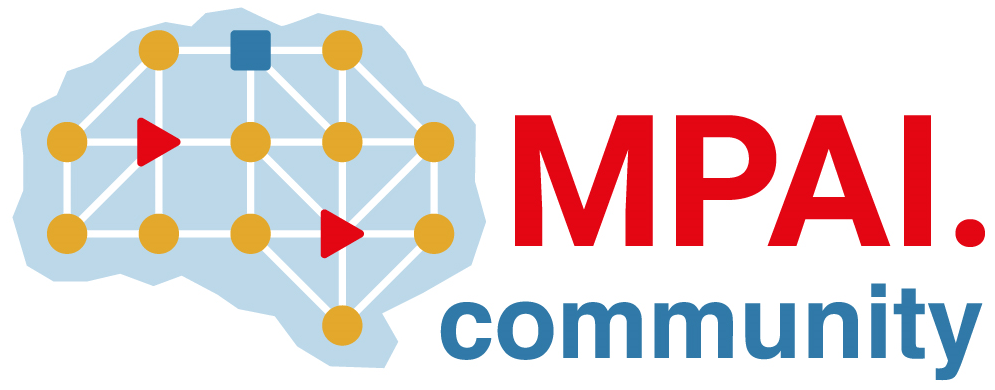 